ПРОГРАММА 
МЕЖРЕГИОНАЛЬНОЙ ОЛИМПИАДЫ ПО ПЕДАГОГИКЕ «УЧИТЕЛЬ ШКОЛЫ БУДУЩЕГО»ДЛЯ ОБУЧАЮЩИХСЯ ПЕДАГОГИЧЕСКИХ КОЛЛЕДЖЕЙ 11 апреля 2023 г. АлтГУ, корпус Л – пр. Ленина, 61АлтГУ, корпус Д – ул. Димитрова, 66Общежитие № 1 – ул. Полярная 34/112 апреля 2023 г. АлтГУ, корпус Д – ул. Димитрова, 66Телефоны для экстренной связи:8-906-940-10-45  Зацепина Оксана  Валерьевна, доцент кафедры социальной психологии и педагогического образования.298-190 Шмидт Ольга Николаевна, специалист по УМР кафедры социальной психологии и педагогического образования.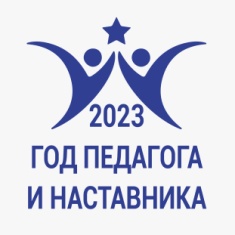 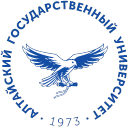 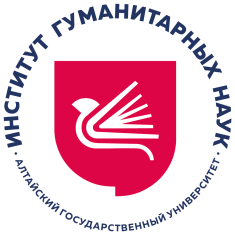 Время (час)Наименование мероприятияМесто9.00-11.00Заезд. Оформление документов.Размещение участников АлтГУ, корпус Л, ауд. 316, 3 этаж.Общежитие №1 11.00-11.15Регистрация команд АлтГУ, холл актового зала, корпус Д11.15-12.00Репетиция команд.Техническая подготовка выступления команд АлтГУ, актовый зал, корпус Д12.00-13.00ОбедАлтГУ, столовая, корпус Д13.00-13.30Открытие олимпиады АлтГУ, актовый зал, корпус Д13.30-15.30Конкурс «Новый учитель для новой школы» (визитка команды)АлтГУ, актовый зал, корпус Д13.30-15.30Конкурс «Педагогика: наука и искусство»АлтГУ, актовый зал, корпус Д13.30-15.30Объявление результатов конкурса «Новый учитель для новой школы» (визитка команды)АлтГУ, актовый зал, корпус Д13.30-15.30Конкурс «Педагогический блиц»АлтГУ, актовый зал, корпус Д13.30-15.30Объявление результатов конкурса «Педагогика: наука и искусство»АлтГУ, актовый зал, корпус Д15.30-16.00Кофе-пауза АлтГУ, холл актового зала, корпус Д16.00-17.30Командная работа (подготовка к конкурсу «Педагогический коллаж»)АлтГУ, аудитория 1, корпус Д18.00-18.30УжинАлтГУ, столовая,  корпус Д18.30-19.00Сопровождение от АлтГУ до общежитияАлтГУ, общежитие №1
Время (час)Наименование мероприятияМесто8.30-9:30Сопровождение от общежития до АлтГУАлтГУ, общежитие №19.30-10.00ЗавтракАлтГУ, столовая,  корпус Д10.00-11.30Объявление результатов конкурса «Педагогический блиц»АлтГУ, актовый зал, корпус Д10.00-11.30Конкурс «Педагогический коллаж»АлтГУ, актовый зал, корпус Д10.00-11.30Конкурс «Кейс – игра»АлтГУ, актовый зал, корпус Д10.00-11.30Объявление результатов конкурса «Педагогический коллаж»АлтГУ, актовый зал, корпус Д11.30-12.00Кофе-пауза АлтГУ, холл актового зала, корпус Д12.00-12.10Объявление результатов конкурса «Кейс – игра»АлтГУ, актовый зал, корпус Д12.10-12.40Награждение.Закрытие олимпиадыАлтГУ, актовый зал, корпус Д13.00-14.00Круглый стол «Непрерывное педагогическое образование: взгляд в будущее»АлтГУ, актовый зал, корпус Д14.00-14.30Обед АлтГУ, столовая, корпус Д